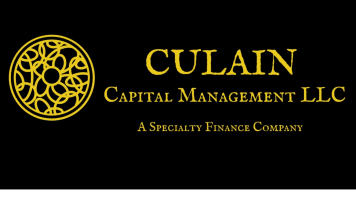                                                                           OrJames JaroszCulain Capital Management LLCChief Operating Officer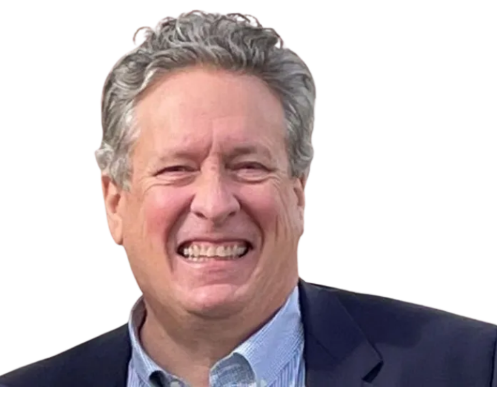 jjarosz@culaincapital.com716.919.13221780 Wehrle DriveBuffalo, NY 14221www.culaincapital.com